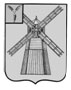 АДМИНИСТРАЦИЯ ПИТЕРСКОГО МУНИЦИПАЛЬНОГО РАЙОНА САРАТОВСКОЙ ОБЛАСТИР А С П О Р Я Ж Е Н И Еот 18 августа 2022 года №97-рс. ПитеркаО создании рабочей комиссии по обследованию и восстановлению крышек люков смотровых колодцев на территории Питерского муниципального района В целях соблюдения требований по содержанию крышек люков смотровых колодцев в нормативном состоянии на территории Питерского муниципального района, в соответствии с Федеральным законом от 06 октября 2003 года №131-ФЗ «Об общих принципах организации местного самоуправления в Российской Федерации»,1. Создать рабочую комиссию по обследованию и восстановлению крышек люков смотровых колодцев на территории Питерского муниципального района. 2. Утвердить состав рабочей комиссии по обследованию и восстановлению крышек люков смотровых колодцев на территории Питерского муниципального района согласно приложению.3. Рабочей комиссии произвести обследование крышек люков смотровых колодцев на территории Питерского муниципального района с составление акта осмотра.4. Контроль за исполнением настоящего распоряжения возложить на первого заместителя главы администрации Питерского муниципального района.И.о. главы муниципального района                                                         Д.Н. ЖивайкинПриложение к распоряжению администрации муниципального района от 18 августа 2022 года №97-рСостав рабочей комиссии по обследованию и восстановлению крышек люков смотровых колодцев на территории Питерского муниципального районаЧиженьков О.Е.– первый заместитель главы администрации муниципального района, председатель комиссии;Якушина Ю.М.- начальник отдела по делам архитектуры и капитального строительства администрации муниципального района, заместитель председателя комиссии;Голубев П.В.- ведущий специалист отдела по делам архитектуры и капитального строительства администрации муниципального района, секретарь комиссии;                                  Члены комиссии:                                  Члены комиссии:Ширшов В.Н. - инженер по эксплуатации сервисного центра г.Красный Кут Саратовский филиал ПАО «Ростелеком» (по согласованию);Филимонов А.А.- инженер по водоснабжению МУП «Питерское» (по согласованию);ВЕРНО: начальник отдела делопроизводства и контроля администрации муниципального района                                        А.П. Зацепин